《霞客湾科学城战略规划与概念性城市设计》国际方案征集公告附图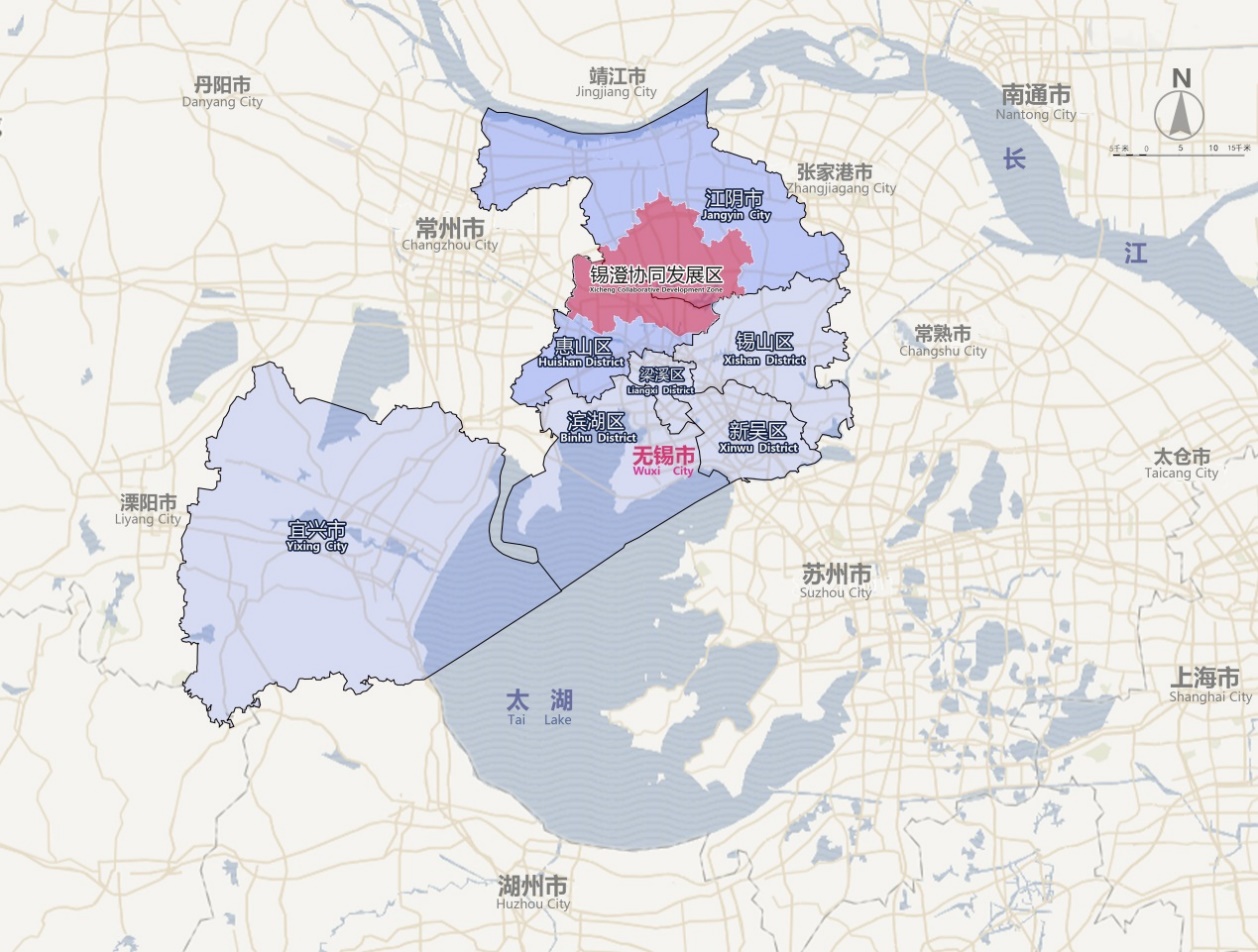 图1：锡澄协同发展区区位示意图Figure 1. Location Diagram of Xicheng Cooperative Development Zone图2：战略规划研究范围示意图Figure 2. Diagram of Strategic Planning Research Scope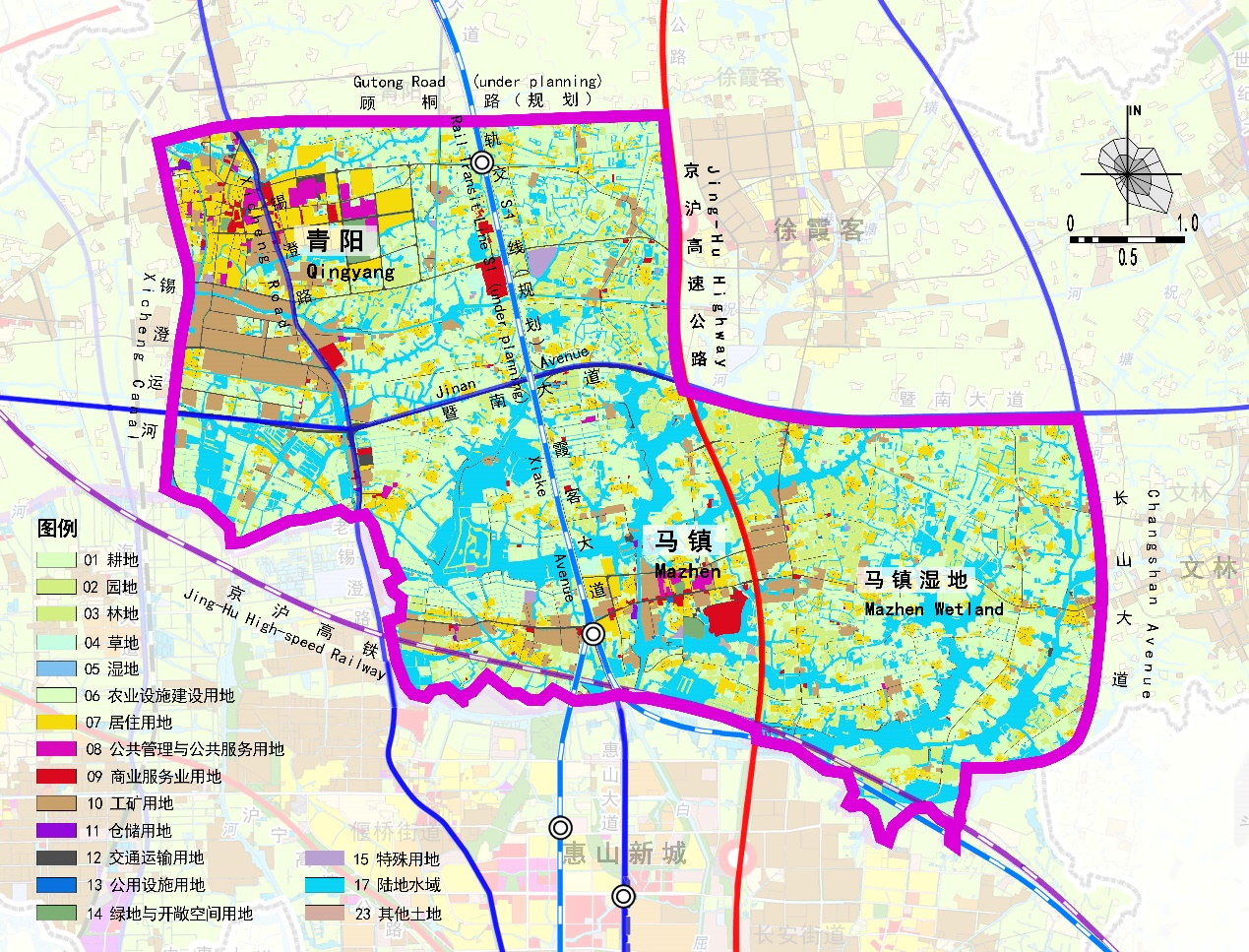 图3：战略规划研究范围现状图Figure 3. Current Status of Strategic Planning Research Scope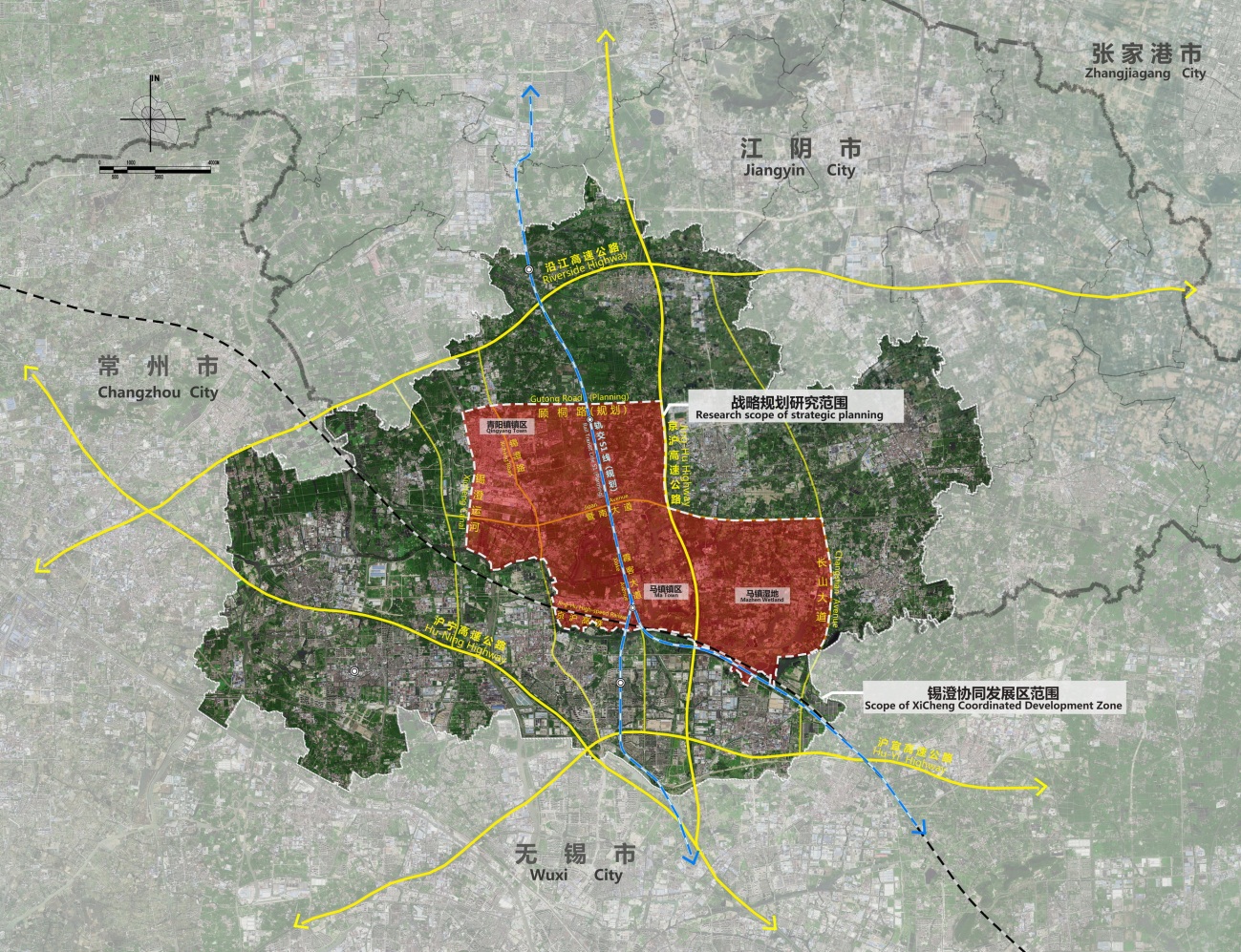 